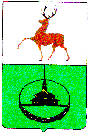 Финансовое управление администрации городского округа город Кулебаки Нижегородской областиП Р И К А З06 июля 2021 года		                                                                        № 36          В целях реализации части 3 статьи 2 Федерального закона  от 03.11.2006  N 174-ФЗ "Об автономных учреждениях"приказываю:О внесение изменений в Приказ финансового управления администрации городского округа город Кулебаки Нижегородской области от 13 октября 2017года № 52 «Об утверждении Порядка  открытия и ведения лицевых счетов, проведения кассовых выплат муниципальных автономных учреждений городского округа город Кулебаки Нижегородской области» 1.Внести в Приказ финансового управления администрации городского округа город Кулебаки Нижегородской области от 13 октября 2017 года № 52 «Об утверждении Порядка открытия и ведения лицевых счетов, проведения кассовых выплат муниципальных автономных учреждений городского округа город Кулебаки Нижегородской области» (далее – Порядок) следующие изменения:1.1 В пункте 2.3:1) в подпункте "в" слова ", заверенные учредителем или нотариально" исключить; 2) в подпункте "г" слова ", заверенные учредителем или нотариально, либо выдавшим их налоговым органом" исключить.1.2 В пункте 3.2:1)  абзац третий изложить в следующей редакции: "- поступления в разрезе кодов бюджетной классификации Российской Федерации;"; 2) в абзаце четвертом слово "КОСГУ" заменить словами "кодов бюджетной классификации Российской Федерации".1.3  В пункте 3.6:1) в абзаце первом слово " КОСГУ" заменить словами "кода бюджетной классификации Российской Федерации";2) в подпункте 1 слова "кода КОСГУ" заменить словами "кода бюджетной классификации Российской Федерации";3) в подпункте 2 слово "КОСГУ" заменить словами "бюджетной классификации Российской Федерации";4) в шестом абзаце слово " КОСГУ" заменить словами "кодов бюджетной классификации Российской Федерации";5) подпункты "а" и "б" изложить в следующей редакции: "а) для подтверждения возникновения денежного обязательства по поставке товаров, выполнению работ, оказанию услуг, аренде вместе с Заявкой в отдел казначейского исполнения бюджета представляются документы, подтверждающие возникновение денежных обязательств (контракт (договор), счет и (или) счет-фактура, накладная, акт приемки-передачи (акт выполненных работ (оказанных услуг)));б) для подтверждения возникновения денежного обязательства за счет субсидий на осуществление капитальных вложений автономное учреждение предоставляет в отдел казначейского исполнения бюджета вместе с Заявкой документы, подтверждающие возникновение денежных обязательств (контракт (договор), счет и (или) счет-фактура, накладная, акт сдачи-приемки выполненных работ), а также документы, указанные в порядке осуществления капитальных вложений в объекты муниципальной собственности городского округа город Кулебаки Нижегородской области. ". 1.4 В абзаце  пятом пункта 3.9. слова «электронной цифровой подписью (ЭЦП) " заменить словами "электронной подписью".1.5 В абзаце четвертом пункта 3.12  слово "КОСГУ" заменить словами "кодов бюджетной классификации Российской Федерации".1.6 Пункт 3.14 Порядка исключить.       2. Настоящий Приказ вступает в силу со дня его подписания.3.Главному специалисту отдела анализа и планирования доходов (Морозовой М.В.) обеспечить размещение данного приказа на официальном интернет – сайте  www: кулебаки-округ.рф.         4.Контроль за исполнением настоящего приказа возложить на начальника отдела по казначейскому исполнению бюджета Лимонушкину П.М.Зам. начальника финансового управленияИ.Ю.Даньшина